A3910 Yorkland Dr. #3, Comstock Park, MI 49321 | (214)538-6338 | tonybockheim@gmail.comCUrrent EmploymentAllegro School of MusicInstructor									        November 2012 – Present4301 Ambrose NEGrand Rapids, MI 49525(616) 301-3888Teaching EXPERIENCEInternational Language Academy of Canada, Iksan, South KoreaHead Foreign Instructor	October 2009 – October 2012Responsible for the training of newly hired instructors, classroom observations,audits, textbook selection, curriculum planning, prospective student interviews,liaison between foreign and Korean employees, as well as teaching duties.Brighton Junior English School, Gwangju, South KoreaInstructor	August 2008 – August 2009Charged with exposing young students to the English language and American culture. My position’s aim was to provide student amenity and gain trust. I was awarded several bonuses for a high retention percentage of enrolled students.EDUCATIONTexas Woman’s University - Denton, TXBA in Music	2008Noted on the Dean’s List for the fall 2006 semester with a 3.75 Grade Point AverageSenior Recital with Classical Guitar performed on April 24, 2008Brookhaven College - Farmers Branch, TXAA Music as a Field of Study	2005Bell-Villadsen Presidential Scholarship awarded 2002Honors Recital with Classical Guitar performed in spring 2002Outstanding Student in Theory awarded for the fall 2001 semesterSKILLS AND EXPERIENCEMany years in restaurants are detailed on the following pages. Exceptional managerial,customer service, communication, organizational, teamwork, and sales abilities coupled with promptness, efficiency, hardwork, and a desire to be the best. Highlyadaptable and can find a way to be an asset in any situation.LANGUAGESEnglish - Native  Korean - Basic speaking, reading, and writing along with strong pronunciation skill.Spanish - Basic speaking, reading, and writing with near flawless pronunciation.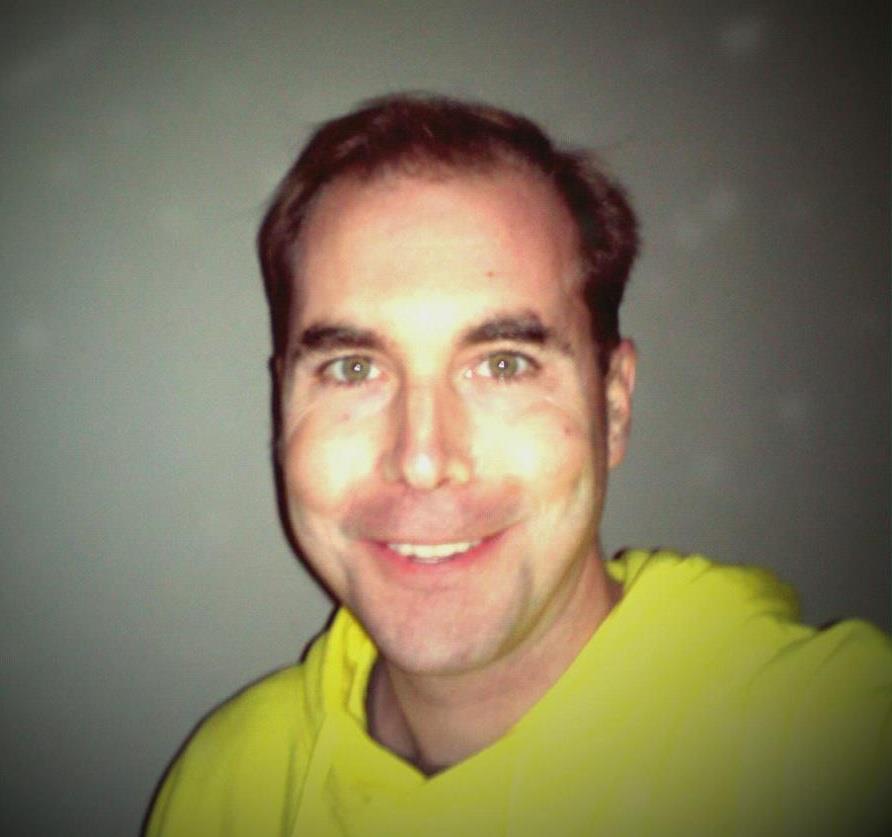 